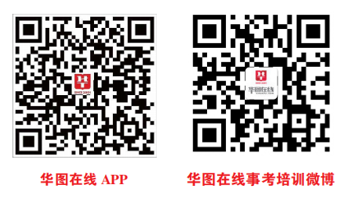 1.（判断题）对于累犯，在特定条件下，可以适用缓刑。（   ）2.（多选题）根据《刑法》对缓刑的规定，对于判处拘役、三年以下有期徒刑的犯罪分子：A.对其中犯罪情节较轻、有悔罪表现、没有再犯罪危险的，可以宣告缓刑B.对其中不满18周岁的，应当宣告缓刑C.对其中年满60周岁的人，应当宣告缓刑D.对其中怀孕的妇女，应当宣告缓刑3.（单选题）关于缓刑表述，下列正确的是：A.对于被判拘役、三年以下有期徒刑的犯罪分子可以判处缓刑B.被宣告缓刑的犯罪分子，可以不遵守考察机关关于会客的规定C.被宣告缓刑的犯罪分子，离开所居住的市、县或者迁居，不必报经考察机关批准D.对于累犯和犯罪集团的首要分子，不适用缓刑4.（判断题）我国《刑法》规定：拘役的缓刑考验期限为原判刑期以上2年以下，但是不能少于两个月。（   ）5.（单选题）下列关于缓刑的说法，正确的是：A.对累犯也可以宣告缓刑B.缓期考验期不能超过5年C.被判处拘役的犯罪人不得宣告缓刑D.缓期期间不执行主刑、也不执行附加刑6.（单选题）对被判处（   ）以下有期徒刑的犯罪分子，根据其犯罪情节和悔改表现，适用减刑；确实不致再危害社会的，可以宣告缓刑。A.一年B.二年C.三年D.五年7.（单选题）下列适用缓刑的情形是：A.甲因盗窃罪被判处有期徒刑4年B.乙因为抢劫罪被判处有期徒刑3年，但是拒不认罪C.因为交通肇事最被判处3年有期徒刑，刑法执行完毕后2年，又因为盗窃罪被判处有期徒刑3年D.丁因诽谤张某，情节严重，被判处有期徒刑2年。其一再扬言，出去后要给张某点颜色8.（单选题）在下列情况中，不能适用减刑的有：A.被判处管制的犯罪分子B.累犯C.被单处罚金的犯罪分子D.被宣告缓刑的犯罪分子9.（单选题）被判处无期徒刑的罪犯，经过一次或几次减刑以后，实际执行的刑期不能少于：A.原判刑期的二分之一B.13年C.15年D.10年以上15年以下10.（判断题）根据《刑法》规定，减刑必须有一定限度，即减刑以后实际执行的刑期，如判处管制、拘役、有期徒刑的，不能少于原判刑期的三分之一；判处无期徒刑的，刑期不能少于十年。（   ）11.（单选题）下列不适用减刑的是：A.死缓B.无期徒刑C.有期徒刑D.管制12.（单选题）减刑由执行机关向（   ）提出建议。A.中级以上人民法院B.中级人民法院C.执行机关所在地人民法院D.原审法院13.（判断题）假释考验期内，对被假释的犯罪分子予以监督的是司法机关。（   ）14.（判断题）对判处有期徒刑的罪犯，执行原判刑期1/3以上，才可适用假释。（   ）15.（单选题）无期徒刑的假释考验期限为（   ）年。A.3B.10C.12D.1516.（判断题）对因投放危险物质被判处十年以上有期徒刑的犯罪分子，不予假释。（   ）17.（多选题）依据《刑法》规定，对下列哪些罪犯不得假释？A.甲因盗窃罪被判处15年有期徒刑B.乙因累犯被从重判处5年有期徒刑C.丙因受贿罪被判处无期徒刑D.丁因抢劫罪被判处12年有期徒刑18.（单选题）依我国刑法规定，被判处无期徒刑，执行14年后宣告假释的，对其假释考验期限最短不能少于：A.6年B.10年C.13年D.14年19.（判断题）按刑法规定，对被判处有期徒刑的假释考验期为剩余的刑期，无期徒刑的为五年。（   ）20.（单选题）因抢劫罪被判处有期徒刑八年的周某在河北省某监狱服刑期间有重大立功表现。根据法律规定，有权裁定周某减刑的机关是：A.周某服刑的监狱B.河北省司法厅C.该监狱所在地人民检察院D.该监狱所在地人民法院缓刑、减刑、假释之比较